ENG3460: Aspects of the English languageHybrid Format: MW (f2f): 9-9:50am, F (Online: Asynchronous)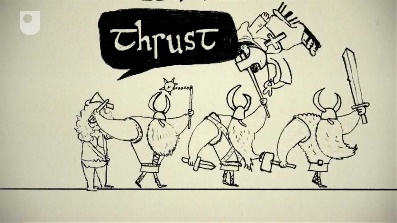 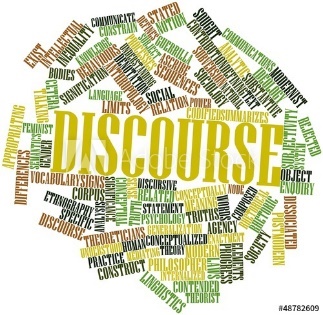 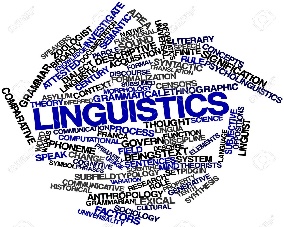 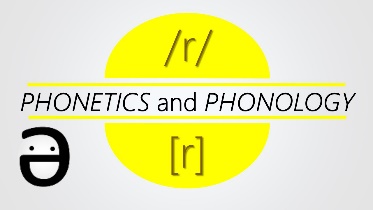 Interested in how sounds, words, and sentences are put together in the English language? Interested in how speakers organize a conversation so that they sound appropriate for different social contexts?Interested in the historical development of the English language?Interested in becoming an English or ESL teacher and would like to score high on Praxis in ELA or ESL (or both!)?Interested in pursuing a Minor in TESOL or obtaining an ESL add-on licensure?Then, you should consider taking Aspects! Core assignments include, but are not limited to, small and large-scale linguistic analyses examining word parts, describing rules that govern sentence and discourse organization, and observing and reflecting on your own day-to-day language use. For questions, please contact Dr. Eun Hee Jeon (eunhee.jeon@uncp.edu)